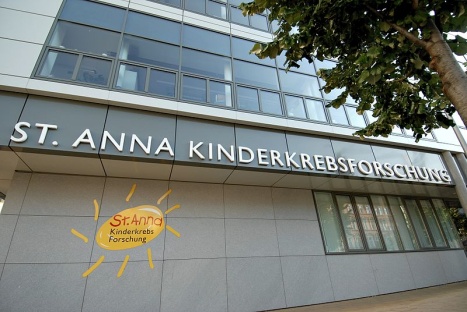 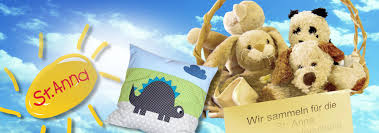 „Oldies Ungerndorf “ EINLADUNG zum 16. Benefizfest mit Tombola                   Zugunsten der St. Anna KinderkrebsforschungOrt und Termin:Sportanlage in UngerndorfSamstag, 1. September 2018Programm:ab 14.00 Uhr Festbetrieb mit Grillspezialitätenca. 19.00 Uhr Versteigerung von Riesenplüschtierenca. 19.15 Uhr Verlosung der vielen Tombolapreiseab 22.00 Uhr Barbetrieb im Jugendheim                         ***********************************Die Veranstaltung findet bei jeder Witterung statt (Überdachung)***** Speisen und Getränke sind aus dem „Land um Laa“ *****Auf Ihr Kommen zum Benefizfest und Ihre Teilnahme an der Tombola für die„St. Anna Kinderkrebsforschung“  freuen sich die                „Oldies & die Jugend/Ungerndorf“      In Österreich erkranken jährlich rund 250 Kinder und Jugendliche an Krebs. 1837 war Kalifornien ein Teil Mexikos, Kaiser Franz Joseph ein Knirps von sieben - und wurde das St. Anna Kinderspital von Ludwig Wilhelm Mauthner gegründet. Es ist das älteste österreichische Krankenhaus nur für Kinder und Jugendliche.